Міністерство освіти і науки УкраїниЛьвівський національний університет імені Івана ФранкаВідокремлений структурний підрозділ«Педагогічний фаховий коледжЛьвівського національного університету імені Івана Франка»Циклова комісія викладачів фахових дисциплін дошкільної освіти                                        Ірина КаспрукМузично-дидактичні ігри як засіб розвитку                      музично-сенсорних здібностей дітей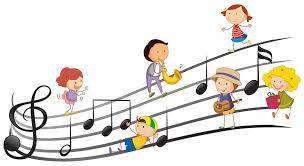                                                Львів-2020Міністерство освіти і науки УкраїниЛьвівський національний університет імені Івана ФранкаВідокремлений структурний підрозділ«Педагогічний фаховий коледжЛьвівського національного університету імені Івана Франка»Циклова комісія викладачів фахових дисциплін дошкільної освіти                                         Ірина Каспрук                Музично-дидактичні ігри як засіб розвитку                       музично-сенсорних здібностей дітей                                      (методична розробка)                                        Львів-2020Розглянуто на засіданні циклової комісії викладачів фахових дисциплін дошкільної освітиПротокол №   3   від  16.10. 2020р.                        Схвалено на засіданні методичної  ради       Відокремленого структурного підрозділу «Педагогічний фаховий коледж      Львівського національного університету імені Івана Франка»     Протокол №   2   від  10.11. 2020р.                          Рецензенти:Кукул О.М. – асистент кафедри музичного мистецтва факультету                культури і мистецтв Львівського національного університету імені Івана Франка.Кос Л.В. – голова циклової комісії викладачів фахових дисциплін дошкільної освіти.Каспрук І.М. Музично-дидактичні ігри як засіб розвитку музично-сенсорних здібностей дітей: методична розробка / І.М. Каспрук. -  Львів, 2020. –  с. 34.      У  методичній розробці розглядається значення  музично-дидактичних ігор для музично-сенсорного розвитку дітей, їх класифікація, структура. Подано алгоритм  створення  музично-дидактичних ігор у програмі Microsoft PowerPoint, а також методичні поради щодо  проведення музично-дидактичних  ігор у різних вікових групах закладів дошкільної освіти. У додатку пропонуються зразки різноманітних музично-дидактичних ігор для розвитку музичних здібностей дітей.Дана методична розробка рекомендована студентам педагогічних коледжів, музичним керівникам, вихователям закладів дошкільної освіти.                                          ЗМІСТВСТУП……………………………………………………………………51.ЗНАЧЕННЯ  ТА ЗАВДАННЯ МУЗИЧНО-ДИДАКТИЧНИХ ІГОР………………………………………………………………………...62.КЛАСИФІКАЦІЯ  МУЗИЧНО-ДИДАКТИЧНИХ  ІГОР. …………... 83.СТРУКТУРА  МУЗИЧНО-ДИДАКТИЧНОЇ ГРИ……………………134.МЕТОДИКА ВИКОРИСТАННЯ МУЗИЧНО-ДИДАКТИЧНИХ ІГОР У РІЗНИХ ВІКОВИХ ГРУПАХ ДОШКІЛЬНОГО ЗАКЛАДУ…………..145.СТВОРЕННЯ МУЗИЧНО-ДИДАКТИЧНИХ ІГОР У ПРОГРАМІ MIKROSOFT POWERPOINT…………………………………………..18СПИСОК ВИКОРИСТАНОЇ ЛІТЕРАТУРИ………………………….22 ДОДАТКИ: МУЗИЧНО-ДИДАКТИЧНІ ІГРИ………………………..24- на розвиток звуковисотного слуху…………………………………...24- на розвиток ритмічного слуху………………………………………..25- на розвиток тембрового слуху………………………………………..26- на розвиток динамічного слуху………………………………………27- на визначення жанру музики………………………………………….28- на розвиток музичної пам’яті…………………………………………29- на розвиток сприйняття музики………………………………………30- інтерактивні музично-дидактичні ігри для дітей старшої групи…..31                                           ВСТУП  До ефективних інструментів навчання та виховання, що привертають особливу увагу фахівців, належать інтерактивні ігрові технології, зокрема – музичні ігри. Численні дослідники наголошують, що завдяки ігровим формам пізнання дійсності, діти з легкістю опановують суспільний досвід, набувають і закріплюють комплекси знань, умінь і навичок, розвивають свій потенціал.   Музична гра- це продуктивна діяльність яка виражається у створенні щоразу нової емоційно-дійової периферії центрального музичного образу, події чи діяльності. Вона дає дітям відчувати світ серцем, пізнавати його розумом [ 9].Відомий філософ та дослідник культури Йохан  Хьойзинга  вважав, що                                                                                                                                                                                                                   сенс гри вагоміший, аніж сенс серйозного. Бо серйозне прагне відсахнутися відгри, а гра невимушено вміщує серйозне. Саме тому стає можливим парадокс:дитина начебто грає, але насправді ефективно навчається.Останнім часом велика увага приділяється сенсорному вихованню дітей, тобто розвитку у них відчуттів, сприймань і уявлень. Музично- сенсорне виховання доповнює  його і без музично-сенсорного виховання сенсорне було б не повним. Це випливає з того, що сприймання музики, її розуміння відбувається на чуттєвій основі. Вся справа музичного виховання і є справою здійснення сенсорного виховання дітей.Важливим засобом розвитку сенсорних здібностей є музично- дидактичні ігри. Музично- дидактичні ігри збагачують дітей новими враженнями, розвивають у них ініціативу, самостійність, здатність сприймати, розрізняти основні якості музичних звуків.  Педагогіка дидактичну гру вважає одним із засобів всебічного розвитку дитини, виховання її розумових здібностей і моральних якостей, а також засобом навчання. Великий внесок в розробку питання про ігри і дидактичні, зокрема, зробили В. Сухомлинський, С. Русова, Л.Михеєва, А.Радіна,  Н.Ветлугіна,  Н.Кононова,  М.Шуть. Вони зазначають, що в процесі дидактичних ігор діти не тільки набувають спеціальних музичних знань, у них формуються необхідні риси особистості, почуття товариськості і відповідальності.Педагогічна цінність музично-дидактичних ігор у тому, що вони відкривають перед дитиною шлях застосування набутих  знань у життєвій практиці.       1. Значення та завдання музично-дидактичних ігор    Дитинство, передусім дошкільне, - єдиний період життя, коли творчість може стати природнім і універсальним способом буття людини. У багатьох дослідженнях доведено, що гра – найкращий стимул творчого розвитку. Тож, залучаючи дітей до музичної діяльності, навчаючи їх за допомогою дидактичних ігор, ми спонукаємо дошкільнят імпровізувати, виявляти гнучкість думки, творчу розкутість[4 ].   Дидактичні ігри, що мають на меті розвиток музично-сенсорних здібностей дітей у найсприятливішій для них формі, називаються  музично-дидактичними. Основне призначення музично-дидактичних ігор — формувати у дітей музичні здібності, в доступній ігровій формі допомогти їм розібратися у співвідношеннях звуків за висотою, розвивати у них відчуття ритму, тембровий і динамічний слух, спонукати до самостійних дій із застосуванням знань, набутих на музичних заняттях. Музично- дидактичні ігри збагачують дітей новими враженнями, розвивають у них ініціативу, самостійність, здатність сприймати, розрізняти основні якості музичних звуків[5].     Завдяки цим іграм, музичний керівник має можливість розв’язувати на заняттях цілу низку різнопланових завдань. А саме:-  розвивати у дітей співацькі навички, інтонацію, дихання;-  вивчати елементи музичної теорії;-  розвивати музикальність;- активізувати творчі здібності дітей за допомогою вигадування     власних поспівок ритмічних рисунків, музично-ритмічних рухів тощо;- корегувати настрій дітей під час заняття;-розвивати дрібну моторику, координацію, орієнтування у просторі;- виховувати навички слухання музики;- знайомити з дитячими музичними інструментами та навичками гри на них;- розвивати мовлення, комунікативні навички, емоційну сферу тощо[ 7].    Музично-дидактичні ігри дають змогу провести той чи інший вид роботи змістовніше, та отримати бажаний результат швидше. У грі діти краще засвоюють вимоги програми, творчо передають ігрові образи, придумують хореографічні елементи, мелодії пісень інструментальні композиції -  тобто усвідомлюють себе суб’єктом творчості[4].     Окрім того, під час проведення   музично-дидактичних ігор великого значення набуває     виховний аспект. Насамперед, це стосується відносин між переможцями гри і дітьми, які за різних обставин не виконали необхідні завдання. Практика свідчить, що в іграх досить часто активність проявляють одні і ті ж діти – сміливі, спритні,  кмітливі, які і стають переможцями. Вони завжди задоволені собою, що проявляється у їх поведінці. У той самий час інші діти відчувають психологічний дискомфорт. Особливо це відчутно у старших групах.   Вихователь повинен пам ’ятати, що він є активним учасником гри. Підходячи до цього виду діяльності творчо, музичний керівник і вихователь можуть моделювати ігри, відповідно до віку та практичних можливостей дітей. Їх завдання -  стимулювати активність усіх дітей [ 3].                  2. Класифікація музично- дидактичних ігор     Музично-дидактичні ігри – явище в педагогіці не нове, а тому природно, що у методичній літературі описано багато способів їх класифікації. Один з найпоширеніших базується на розрізненні видів  музичних здібностей, які розвиває та чи інша гра. Наприклад, виокремлюють ігри для розвитку:                                      - відчуття ладу;                                                - відчуття ритму;- музично-слухових уявлень.                                                                                                  Залежно від того, яка активність дітей передбачена грою, розрізняють також такі види музично-дидактичних ігор:- статичні, або настільні – створюють спокійний руховий режим, активують розумову діяльність дітей, знімають м’язове напруження;- рухливі – задовольняють потребу дитини в рухах, активують емоційний відгук на музику;- мовленнєво-рухові – розвивають вокально-слухову та рухо-слухову координацію, регулюють процеси відчуття темпу та ритму.     Це далеко не всі різновиди музично-дидактичних ігор. Чи не кожен вид, у свою чергу, має численні ігрові течії, як от: - ігри-жарти – активізують сприймання, увагу, розвивають почуття гумору;- ігри-пісні – розвивають дикцію, дихання, інтонаційну виразність;- ігри-забави – спонукають до творчої активності, вияву позитивних емоцій;- ігри-загадки – розвивають логічне мислення, кмітливість [6 ].   Заслуговує на увагу систематизація і класифікація музичних ігор, запропонована Миколою Шутьом, яка насамперед виходить із провідних видів музичної діяльності. Це дає змогу виокремити такі види музичних ігор :- музикознавчі;- інтерпретаційно-виконавські;- імпровізаційно-композиторські.Підвидом музикознавчих ігор, основним завданням яких  є формування компонента музичної культури – музичної грамотності, і є музично-дидактичні ігри.  До них належать аналітико-слухові, екземпліфікаційні, практичні, ритмопластичні та експериментально-дослідницькі ігри. Розглянемо їх детальніше [ 10, c.14].                                                                              Аналітико-слухові ігри. Їх завданням є оптимізація відчуттів кожної дитини (сенсорики), сприяння розвитку її звуковисотного, ритмічного, динамічного і тембрального слуху. За характером діяльності такі ігри нагадують дидактичні ігри з розвитку відчуття форми, кольору, обсягу предметів. Їх основний метод базується на методі зіставлення.До прикладу:- висоти звуків (вище - нижче);- ритму (коротко - довго);- гучності (гучно- тихо);- темпу ( повільно - швидко);- ладів ( світлий - похмурий).                                                                                                                                                        До підкласу аналітико-слухових ігор належать звукові загадки                            ( розпізнавання,  знаходження предмета витоку  звуку, визначення його параметрів тощо) і музичні хованки – слухання «сюжетної» інструментальної музики з наступним відновленням її подій, настроїв за допомогою навідних запитань: «Що це?», «Де це?», «Які відчуття виникли?» тощо.                                                                       Навчальна мета:                                                                                                                                                  - легко  входити у музично-інформаційне поле й адаптуватися в ньому;                                                - здобувати необхідну і достатню інформацію ;                                                                                  - шукати асоціації;                                                                                                                                                         - висувати гіпотези і робити певні висновки.     Ще одним підкласом  даних ігор є тезаурусні ігри  ( від грец. - скарб) , які сприяють засвоєнню дітьми музичної термінології ( мелодія, ритм, темп, динаміка, розмір, форма тощо).Екземпліфікаційні ігри (від лат. – зразок, пояснення чогось за допомогою наочності, ілюстративного матеріалу) задовольняють наочно-образні потреби дітей. Тут використовують: - предмети – олівці, прапорці, кольорові стрічки, природний матеріал, фланелеграф, м’ячики,  звуко-світлове панно; - невербальні засоби – міміка, жести, картки, схеми, графіка тощо.Зокрема, використання предметів-іграшок дає змогу здійснити заміщення «ролей», коли паралельно основному процесу навчання утворюється допоміжна лінія взаємодії: « вихователем» стає дитина,  а «вихованцем» - іграшка дитини.     До невербальних засобів ігрового навчання належать:- «нотний стан» з пересувними по вертикалі нотами;- ритмічні картки;- релятивна сольмізація Золтана Кодаї та Карла Орфа (наприклад: «рухливий стан» - п’ять пальців однієї руки);- «болгарська стовбиця» Бориса Тричкова;- «музичні східці» Еміля Шеве.Практичні ігри. Як і практичні методи навчання, вони дають змогу дітям творчо опанувати семантику музичної мови, її абстрактні поняття, забезпечуючи розвиток майже усього комплексу творчих умінь дітей і їхньої компетентності взагалі. Їх призначення:- розвивати координацію рухів;- тренувати слухову, емоційну чутливість ( гра «Упіймай звук»);- формувати здатність до імітації (ігри «Чарівне дзеркальце»,   «Луна»);- стимулювати розвиток фізичних та інтелектуальних можливостей.  Дітям можна запропонувати :- асоціативне малювання сприйнятих творів (ескізи, малюнки, графіки);- створення власної  системи засобів музичної виразності, шумових та музичних інструментів [10, c.14-15].Ритмопластичні ігри. До них належать:- вільне диригування ( від лат.dirigo - спрямовую);- евритмія ( від грец. – гармонійність, ритмічність).     Позитивно ці ігри впливають не тільки  на тренування уваги дітей, їхньої зосередженості, координації та орієнтації у просторі, а й у загальній гармонізації та естетизації їх рухів, відчутті і сприйманні дітьми музики у грі через рухи та жести, що викликані глибоким зануренням у музику.Експериментально-дослідницькі ігри мають виняткові можливості для формування досвіду творчої діяльності дітей, бо оптимізують весь діапазон їх пошукових умінь, а саме: - пізнання етапів творчого процесу; - встановлення причинно-наслідкових зв’зків; - з’ясування властивостей об’єкту і предмету експерименту; - формування нових понять на основі спостережень.   Ігрове експериментування рівнозначне творчій діяльності. Зокрема видатний музикознавець Борис Асаф’єв  вважав музику предметом спостереження, а не заучування, і мріяв перетворити кожну школу в музичну лабораторію, де діти мали б змогу « переводити статистичне поглинання музики у свідоме засвоєння», розвиваючи при цьому творчі здібності через ігри.    Таким чином, у цих іграх діти мають змогу поекспериментувати:  - зі звуками та їх носіями;  - із засобами художньої виразності;  - з музичними приладами (камертон, метроном, педаль фортепіано);  - спеціальним приладдям ( фонендоскоп, мікрофон, магнітофон);  - зі звуковими ефектами( луна, резонанс, вібрація);  - із найпростішими музичними і шумовими інструментами.До підкласу експериментально-дослідницьких  ігор належать своєрідні екскурсії-експедиції у «світ музичних звуків» тощо. Зокрема, Василь Верховинець свого часу впроваджував такі «музичні екскурсії» до:  - концертних залів( опера, філармонія, майданчики);  - різноманітних етнографічних зон з метою збирання фольклорних матеріалів – ігор, пісень, танців, обрядів;  - мистецьких майстерень, де була змога побачити і навчитися виготовляти найпростіші музичні інструменти[10, c. 14-15 ].                  3. Структура музично-дидактичної  гриМайже всі дослідники одностайні, що основними структурними складовими музично-дидактичної гри є:- музично-дидактичне завдання;- ігровий задум;- ігровий початок;- ігрові дії;- правила гри;- підбиття підсумків.   Сутність дидактичної гри полягає у тому, що за її очевидною розважальністю завжди приховане конкретне дидактичне завдання, про яке діти навіть не здогадуються. Педагог визначає його відповідно до програмних вимог певного музичного заняття. Тобто, якщо музичне заняття спрямоване на розвиток у дітей здатності уважно слухати музику, розуміти її настрій та образний зміст, то тематика й мета музично-дидактичної гри мають підпорядковуватися цим завданням.   Ігровий задум – особливий структурний елемент музично-дидактичних ігор. Саме він маскує дидактичне завдання, викликає у дітей жвавий інтерес, збуджує їх активність та бажання грати. Навколо нього обертається весь подальший хід гри.   Ігровий початок має створити ігрову атмосферу. Цьому сприятиме, наприклад, яскрава назва гри, провокативне запитання на кшталт «Цікаво, чи впораєтесь ви?», загадка, заклик розгадати таємницю тощо. Шляхом          розв ’язання цікавих творчих завдань можна розподіляти гравців на команди, обирати капітанів, ведучого, визначати право першого ходу.   Ігрові дії є головним засобом реалізації ігрового задуму, його сюжетною канвою. Ігрові дії мають відповідати таким умовам: - обов ’язково відбивати сенс навчальної мети гри; - бути захопливими і цікавими для дітей від початку до кінця.   Кожна музично-дидактична гра має правила, які обумовлені дидактичним завданням, ігровим задумом. Водночас вони виконують особливу роль  - визначають характер та спосіб дій, організовують і спрямовують поведінку дітей у грі. Важливо, щоб педагог міг дохідливо пояснити правила гри і слідкував за тим, щоб діти ретельно їх дотримувались. Це сприятиме формуванню у вихованців навичок самоконтролю, самостійності, взаємодовіри та допомоги одне одному під час ігрового процесу.    Підбиття підсумків  - важливий етап гри, який є свідченням рівня спроможності дітей використовувати набуті знання, уміння та навички у певній ігровій ситуації. Процес підбиття підсумків ототожнюють із відзначенням тих дітей, які найвдаліше виконали музично-дидактичне завдання. Педагогові бажано окреслити досягнення, успіхи кожної дитини та виявити делікатність у формуванні оціночних суджень. Результат   музично-дидактичної гри зазвичай вимірюють не лише правильністю вирішених завдань, відгаданих загадок, а й рівнем естетичного, емоційного задоволення, яке подарувала гра її учасникам.   Відсутність хоча б однієї складової музично-дидактичної гри робить її проведення неефективним та недоцільним [ 6] .                                                                                                                                                                            4. Методика використання музично-дидактичних ігор у  різних вікових групах  дошкільного закладуМолодша група. Музично-дидактичні ігри варто застосовувати на заняттях з дітьми, починаючи з першої молодшої групи. Необхідно пам ’ятати, що для дітей цього віку завжди потрібна яскрава  наочність, організація гри навколо привабливих для них предметів. До прикладу:- іграшки, ляльки, зокрема ляльки-рукавички тощо;- кольорові ілюстрації до пісень або п ’єс;- квіти, листочки, фігурки на магнітах (для магнітної дошки) або липучках (для килима);- різноманітні дидактичні матеріали – маски, прапорці, повітряні кульки, обручі, м ’ячі, шумові та ударні дитячі музичні інструменти тощо.Діти другої молодшої групи уже можуть розрізняти висоту та тембр звуку, настрій музики, темп тощо. Тому під час проведення музично-дидактичних ігор з ними варто використовувати більше суто музичних матеріалів. А саме:- картонні музичні сходинки;- різноколірні кубики для складання ритму пісні чи висоти звуків;- ілюстрації до слухання музики;- фланелеграф у вигляді нотного стану з нотами.Загалом, на заняттях із дітьми молодших груп варто використовувати прості ігри з елементарними, зрозумілими дітям правилами До прикладу: «Голосно - тихо», «Швидко - повільно», «Вгору - вниз», «Луна» тощо. Коли діти добре запам ’ятають  алгоритм гри, можна поступово ускладнювати і урізноманітнювати завдання, не змінюючи правил. Таким чином забезпечується  стабільний розвиток здібностей та умінь дітей. Зокрема, для розвитку у дітей молодшого віку звуковисотного слуху, можна використати гру-загадку «Вгору-вниз». Музичний керівник грає дітям  музичний фрагмент у певному регістрі. Коли звучать високі звуки, діти піднімають руки вгору, коли низькі – опускають руки до низу. А для позначення середнього регістру – тримають руки на рівні грудей. Для розитку відчуття швидкості руху мелодії (темпу) доречно використати гру «Швидко - повільно». Музичний керівник грає дітям музичні фрагменти у різних темпах і пропонує їм «допомогти» музиці рухатися пальчиками, долоньками або усім тілом. Так діти включаються у рух музики і навчаються відчувати його. Для активізації ритмічного та мелодичного слуху варто використати гру «Луна» («Дзеркало»). Музичний керівник співає декілька звуків або простукує ритмічний малюнок і пропонує дітям відтворити запропоноване.  Дітям молодшої групи пропонуються також ігри для розкриття творчого начала, а саме:- створити поспівку на заданий текст ляльки – гостя;- проспівати своє ім’я ;- показати, «створити» музику жестами чи рухами. При цьому музичний керівник має одночасно виконати на якомусь музичному інструменті те, що схематично показує дитина [7, c.24-25 ].Середня та старша групи. У групах середнього і старшого дошкільного віку основним матеріалом музично-дидактичних ігор стають:- музичні інструменти;- настільні друковані ігри;- картки із зображенням музичних інструментів;- схематичні зображення ритму, структури пісень  або п ’єс, тривалостей нот тощо;- танцювально-ігрові схеми;- сюжетні атрибути.Для проведення музично-дидактичних ігор із дітьми середньої та старшої груп можна періодично залучати цікавих «гостей». Якщо в молодшій групі улюбленим гостем дітей є іграшка, то дітям середньої і старшої груп дуже подобається, коли до них приходять «живі» герої казок, мультфільмів тощо (ці ролі виконують вихователі або інші дорослі). Між дітьми та гостем завжди виникає захопливий діалог. Адже він пропонує дітям не лише заздалегіть продуманий текст, який передбачено планом заняття, а і імпровізаційні моменти: жарти, нісенітниці, жести та рухи, які діти із захопленням повторюють, тощо. Це викликає позитивний емоційний відгук усіх дітей групи і сприяє збільшенню ефективності ігрового матеріалу.                        Дітям середньої та старшої груп, з огляду на рівень їх загального і музичного розвитку, пропонуються досить складні завдання:- співати по черзі, каноном;- створювати ілюстрації до музики;- озвучувати народні та авторські казки, власні історії за допомогою музичних інструментів та інших матеріалів – паперу, камінців, круп, склянок тощо;- вигадувати ігри самостійно або у групах – розробляти правила, виготовляти дидактичні матеріали тощо.                                                                                                  Для розвитку динамічного, тембрального, звуковисотного слуху дітей середньої та старшої груп використовуються ігри: «Здогадайся, хто прийшов» та  «Знайди свій музичний інструмент». У грі «Здогадайся, хто прийшов» бере участь пара дітей, одна з яких( «господар»)заплющує очі, а інша («гість») співає коротку фразу із пісні. «Господар» має впізнати «гостя » за голосом. Гра «Знайди свій музичний інструмент» допоможе закріпити знання дітей про інструменти симфонічного, народного, духового оркестру. Музичний керівник призначає кожній дитині певний музичний інструмент і вмикає аудіозапис музичного твору. Діти повинні упізнати «свій» інструмент під час слухання і жестами зобразити гру на ньому. Слід додати, що розгорнуті сюжетні ігри з елементами театралізації, музично-дидактичні ігри спортивного характеру зазвичай використовуються у точці «золотого перетину» заняття задля більшого емоційного піднесення та задоволення дітей [ 7, c.25-26].5. Створення музично-дидактичних  ігор у програмі Microsoft PowerPoint       Мультимедійні презентації завжди викликають у дітей відчуття сюрпризності, новизни. Це створює сприятливий емоційний фон, підвищує мотивацію дітей до занять музикою. Зазвичай, мультимедійну презентацію діти просто споглядають. Вона – немовби фон для звучання музики, танцю або співу, що додає певному виду діяльності додаткових візуальних фарб.    Проте можна наповнити таку презентацію інтерактивним змістом. Тоді діти зможуть впливати на хід розкриття слайдів, обирати під час виконаннязавдань тип анімації, музичний супровід тощо. Це вже гра, у якій гравці прагнуть перемогти, діяти правильно. Практика створення музично-дидактичних ігор у програмі Microsoft PowerPoint серед музичних керівників не є дуже поширеною. Утім насправді розробити гру зможе кожен, варто лише опанувати простий алгоритм її створення. А надихати має те, що сучасні яскраві ігри нададуть педагогу фахової ваги, урізноманітнять його заняття та роботу з колегами й батьками вихованців.      Отже, після того, як правила гри вигадані, зображення та музика підібрані, слід увійти до програми Microsoft PowerPoint, Наступні дії для будь-якої гри схожі. Однак, для більшої точності, зупинимося на алгоритмі створення конкретної гри «Стань хореографом»( опис гри див. на ст.  ).      Слід послідовно виконати такі дії:- додати зображення у форматі png на слайд презентації з обраним заздалегідь фоном – «сонечко», «віночок», «долоні», «дівчинка-україночка», «хлопчик-козачок» - та розмістити їх у потрібних місцях;- додати музичний файл ( якщо він буде у форматі wav) – перейти на вкладку «Вставка», у розділі «Мультимедіа» натиснути на нижню частину кнопки «Звук». У вікні, що відкриється, обрати рядок «Звук з файла».  Знайти звуковий файл на комп’ютері, вставити його в презентацію.-  під час вибору звукового файла з’явиться нова закладка «Робота зі звуком: формат і відтворення». Слід перейти на закладку «Відтворення» і обрати необхідні параметри відтворення звука – поставити пташечки навпроти опцій «Безперервно» і  «Приховувати значок»;- додати ефект анімації до зображення – обрати зображення, наприклад «віночок», перейти на вкладку «Анімація», обрати потрібний ефект у галереї («Обертання»), клікнути на стрілочці у розділі «Виділення»; - додати перемикач на ефект анімації, який запускатиметься у момент клікання по зображенню -  клікнути на кнопку «Триггер», обрати команду «По щелчку» та відповідний номер зображення. Так анімація з’являтиметься у момент клікання саме на це зображення;- додати перемикач на ефект анімації до решти зображень – обрати на слайді зображення з готовою анімацією, у вкладці «Анімація» знайти та клікнути на кнопку «Анімація за зразком», перенести курсор на інше зображення на слайді, наприклад «сонечко», та клікнути по ньому. Анімація скопіюється з одного об’єкта на інший;- налаштувати демонстрацію презентації в автоматичному режимі – послідовно обрати опції «Показ слайдів» - «Налаштування демонстрації» - Показ слайдів: «Керований доповідачем (повний екран)».       Трохи часу і нескладних дій – і гра готова. Необхідно також передбачити доповнення її початкового задуму, несподіване розширення. Адже діти можуть проявити ініціативу, поставити певні запитання, щось запропонувати тощо. Отже, педагогу варто, на всяк випадок, заготовити ігрову «родзинку». Завершуючи гру, він має зацікавити дітей продовженням ігрового процесу згодом, створити радісну перспективу очікування нової гри на наступному занятті. Хоча діти і так будуть чекати на це продовження. Адже для них воно є напрочуд приємним і радісним [12 ].                                             ВИСНОВКИ   Отже, можна з впевненістю сказати, що використання музично-дидактичних ігор дає можливість музичному керівникові і вихователю у невимушеній, приємній для дітей, ігровій формі  розвивати їх музичні  і творчі здібності. І не тільки. Окрім цього, вони допомагають закріплювати математичні знання та розвивати мовлення.   А ще, музично-дидактичні ігри – це ігри пізнавального характеру, спрямовані на збагачення й закріплення знань, пов’язаних з музичною діяльністю, активізацією в словнику дітей назв музичних творів, музичних інструментів, нот, іграшок тощо у супроводі музики.    Ігрові правила та дії, які проводяться з дітьми в процесі проведення музично-дидактичних ігор, допомагають планомірно і систематично розвивати  музичний  слух, виробляють вміння не просто чути музичні твори, а вслухатися в них, розрізняти зміну регістру, динаміки, ритму в одному і тому ж творі.    Музично-дидактичні вправи та ігри, особливо із застосуванням настільно-друкованого матеріалу, дозволяють дітям самостійно вправлятися у засвоєнні сенсорних способів дій.  Вони завжди містять розвиток дії, в якій елементи цікавості та змагання поєднуються із конкретними сенсорними завданнями.   В процесі таких ігор діти не тільки набувають спеціальних музичних знань, у них формуються необхідні риси особистості, і насамперед, почуття товариськості, відповідальності.      СПИСОК ВИКОРИСТАНОЇ ЛІТЕРАТУРИ1. Віняр О. Музично-дидактичні ігри/ О.Віняр// Дошкільне виховання. – 2005. - №1. – с.27.2. Газіна І. О. Методика музичного виховання дітей дошкільного віку навч.-метод. посіб. для студентів напряму підготовки "Дошкільна освіта", вихователів дошкільних навчальних закладів та батьків / І. О. Газіна. – Кам’янець-Подільський : Аксіома, 2015. – С.122-128. 3. Зеленецька І. Музично-дидактична гра на уроці музичного мистецтва            / І. Зеленецька // Музичний керівник,  2011. - № 2. – С.7-12.4. Косаківська О. Музично-дидактичні ігри для комплексного розвитку творчих здібностей/ О. Косаківська //  Музичний керівник,  2017. - №5. – С.10-18.5. Матвієнко С. Теорія та методика музичного виховання дітей дошкільного віку: навч.посібник/ С. Матвієнко. – Ніжин: НДІ ім. Миколи Гоголя, 2017. – с.297. – Режим доступу: http://lib.ndu.edu.ua/dspace/bitstream/123456789/75/3/ Матвієнко_посібник_теорія_та_методика_музичного_виховання.pdf     6. Мережко Ю. Музично-дидактична гра: три аспекти / Ю. Мережко// Музичний керівник, 2016. - №8. – С.4-7.7. Сергаєва  Н. Музично-дидактичні  ігри: ефективний інструмент музичного керівника / Н. Сергаєва // Музичний керівник,  2014. - №11. – С. 24-26.  8. Тимощук С. В. Музично-дидактичні ігри в ДНЗ (за системою К. Орфа) / С. В. Тимощук // Обдарована дитина : науково-практ. освітньо-попул. журнал для педагогів, батьків та дітей. – К. : СОЦИС. – 2013. – №10. – С. 30–37.9. Шуть  М. Музична гра як педагогічний феномен / М. Шуть // Музичний керівник, 2011. - № 2. – С. 4-6.10. Шуть М. Музична гра в сучасному музично-естетичному процесі / М. Шуть // Музичний керівник, 2013. - №4. – С. 11-17.11. Якимаха Л., Солов’янова І. Дидактична гра. Музичні ляльки-неваляйки        /Л. Якимаха, І. Солов’янова// Дошкільне виховання. – 2004. - №11. – с.28.12. Яремчук І. Інтерактивні музично-дидактичні  ігри, створені у програмі Microsoft PowerPoint / І. Яремчук // Музичний керівник, 2016. - №8. – С.8-14.                                                        ДОДАТКИ                                           МУЗИЧНО-ДИДАКТИЧНІ  ІГРИДИДАКТИЧНІ ІГРИ НА ВИЗНАЧЕННЯ ВИСОТИ ЗВУКУ                                                                                                     Сходинки Мета: розвивати звуковисотний слух дітей. Ігровий матеріал: драбинка з п’яти сходинок, іграшки (матрійка, ведмедик, зайчик), дитячі музичні інструменти (акордеон, металофон, губна гармошка). Методика проведення: Дитина-ведучий виконує на будь-якому інструменті мелодію, інша дитина визначає рух мелодії вгору, вниз або на одному звуці та,відповідно, пересуває іграшку (наприклад  зайчика) по сходинках драбинки вгору, вниз або постукує на одній сходинці. Наступна дитина діє іншою іграшкою.                                       Знайди потрібний дзвіночок Мета: розвивати  звуковисотний слух дітей. Ігровий матеріал: П’ять наборів дзвіночків . Методика проведення:  У грі беруть участь п’ятеро дітей, одна з них є ведучим. Вона сідає за невеликою ширмою або спиною до гравців і дзвенить то одним, то іншим дзвіночком. Діти повинні у своєму наборі знайти дзвіночок, відповідний почутому звучанню і продзеленчати ним. При повторенні гри ведучим стає той, хто правильно визначав звучання кожного дзвоника. ДИДАКТИЧНІ ІГРИ НА РОЗВИТОК РИТМІЧНОГО СЛУХУ                                                     Визнач за ритмомМета: розвивати  почуття ритму у дітей. Ігровий матеріал. Картки, на одній половині яких зображено ритмічний малюнок знайомої дітям пісні, інша половина порожня; картинки, що ілюструють зміст пісні; дитячі музичні інструменти : група ударних (ложки, трикутник, барабан, музичний молоточок тощо). Кожному дають по 2-3 картки. Методика проведення:  Дитина-ведучий виконує ритмічний малюнок знайомої пісні на одному з інструментів. Діти за ритмом визначають пісню й картинкою закривають порожню половину картки (картинку після правильної відповіді дає ведучий). При повторенні гри ведучим стає той, хто жодного разу не помилився. Одній дитині можна дати більшу кількість карток (3-4).                                                                 ЛунаМета: формування та розвиток ритмічного чуття.Методика проведення: музичний керівник виплескую ритмічний малюнок, а діти його повторюють. Ритмічний малюнок можна подовжувати і ускладнювати , в залежності від віку і музичного розвитку дітей.ДИДАКТИЧНІ ІГРИ НА РОЗВИТОК ТЕМБРОВОГО СЛУХУ                                                         На чому граю?Мета гри: розвивати темброве чуття дітей. Ігровий матеріал: картки (по кількості граючих), на одній половині яких – зображення дитячих музичних інструментів, інша половина – порожня; фішки і дитячі музичні інструменти. Методика проведення:  дітям роздають по декілька карток (3-4). Дитина-ведучий програє мелодію або ритмічний малюнок на якому-небудь інструменті (перед ведучим невелика ширма). Діти визначають звучання інструменту і закривають фішкою другу половину картки. Гру можна провести за типом лото. На одній великій картці, розділеній на 4-6 квадратів, дається зображення різних інструментів (4-6). Маленьких карток із зображенням таких же інструментів повинно бути більше і дорівнювати кількості великих карток. Кожній дитині дають по одній великій картці та 4-6 маленьких. Гра  проводиться так само, але тільки діти закривають маленької карткою відповідне зображення на великий.                                            Музичні загадкиМета гри: розвивати темброве чуття дітей. Ігровий матеріал: металофон, трикутник, дзвіночки, бубон, цитра, цимбали. Методика проведення: діти сидять півколом перед ширмою, за якою на столі знаходяться музичні інструменти й іграшки. Дитина-ведучий програє мелодію або ритмічний малюнок на якому-небудь інструменті. Діти відгадують. За правильну відповідь дитина отримує фішку. Виграє той, у кого набереться більше фішок. ДИДАКТИЧНІ ІГРИ НА РОЗВИТОК ДИНАМІЧНОГО СЛУХУ                                         Голосно-тихо заспіваємо Мета: розвивати діатонічний слух дітей. Ігровий матеріал: будь-яка іграшка. Методика проведення:  діти вибирають ведучого. Він іде з кімнати. Всі домовляються, куди заховати іграшку. Ведучий повинен знайти її, керуючись гучністю звучання пісні, яку співають всі діти: звучання посилюється по мірі наближення до місця, де знаходиться іграшка, або зменшується по мірі віддалення від неї. Якщо дитина успішно  впоралася із завданням, при повторенні гри вона має право заховати іграшку.                                                     КолобокМета: розвивати діатонічний слух дітей. Ігровий матеріал: ігрове поле, молоточок, Колобок і кілька різних невеликих предметів, що зображують стіг сіна, колода, пеньок, мурашник, ялинку. Все це розставляється на ігровому полі в будь-якому порядку. Методика проведення: діти розглядають фігурки на ігровому полі, потім вибирають ведучого, він виходить за двері або відвертається від інших гравців. Діти домовляються, за яку фігурку вони заховають Колобка, і звуть ведучого: "Покотився Колобок, рум’яний бочок. Як же нам його знайти, до діда з бабою принести? Нумо, Валю, по доріжці походи, за піснею Колобка знайди". Всі співають будь-яку знайому пісню. Ведучий бере молоток і водить ним по доріжках від фігурки до фігурки. Якщо молоточок знаходиться далеко від тієї фігурки, за якою захований колобок, то діти співають тихо, якщо близько – голосноДИДАКТИЧНІ ІГРИ  НА ВИЗНАЧЕННЯ ЖАНРУ                                           Пісня. Танець. Марш Мета гри: 1. Дати уявлення про первинні жанри музики (пісня, танець, марш), їх характерні особливості.  Познайомити з обробками народних мелодій – фортепіанними та оркестровими.  Збагачувати висловлювання дітей про емоційно-образний зміст музики. Дати уявлення про те, що музичний твір може мати ознаки одночасно двох жанрів. Методика проведення:  1-варіант. Музичний керівник виконує (або дає прослухати) дітям музичний твір (чи уривок). Запрошує двох дітей. Перша дитина вибирає картку, яка відповідає жанру цього музичного твору. Викликана дитина бере картку й показує її. Якщо твір відомий дітям, то говорить його назву та ім’я композитора. Друга дитина показує картку, на якій зображено характер музичного твору, що відповідає характеру музики. 2-варіант. Перед кожною дитиною лежить картка. Музичний керівник виконує твір, і діти, чиї картки відповідають або жанру, або характеру музичного твору піднімають їх.                                         Музичний годинникМета: закріпити знання дітей про жанри музики, розвивати музичну пам’ять.Ігровий матеріал: годинник з однією стрілкою. По периметру годинника розташовані прозорі кишені, у які вкладають картинки , на яких відображені жанри музики.Методика проведення: лунає музичний твір. Дитина визначає жанр твору, стрілочкою вказуючи на відповідну картинку. Бажано, щоб діти згадали ще і назву твору.ДИДАКТИЧНА ГРА НА РОЗВИТОК МУЗИЧНОЇ ПАМ’ЯТІ        Слухаємо музикуМета: розвивати музичну пам’ять, збагачувати висловлювання дітей про емоційно-образний зміст музики. Ігровий матеріал: 4-5 картинок, які ілюструють зміст знайомих дітям музичних творів (це можуть бути інструментальні п’єси). Методика проведення: діти розсаджуються півколом, перед ними на столі розташовують картинки так, щоб вони були добре видні всім гравцям. Програють який-небудь музичний твір. Викликана дитина повинна знайти відповідну картинку, назвати твір композитора, що написав цю музику. Якщо відповідь правильна, всі плескають. ДИДАКТИЧНА ГРА  НА РОЗВИТОК СПРИЙНЯТТЯ МУЗИКИ                                      Яка музикаМета: розвивати вміння слухати музику, збагачувати висловлювання дітей про емоційно-образний зміст музики.Ігровий матеріал: аудіозапис вальсу, танця, польки; картки із зображенням танцюючих вальс, народний танець і польку. Методика проведення:  дітям роздають картки. Музичний керівник, виконує на фортепіано (або в запису) музичні п’єси, відповідні до змісту малюнків на картках. Діти впізнають твір і піднімають потрібну картку.                                        Хороший настрійМета: розвивати уміння визначати настрій музичного твору, аналізувати твір.Ігровий матеріал: картки зеленого, жовтого та червоного кольорів.Методика проведення:  музичний керівник роздає дітям старшої групи по три картки різного кольору. Діти слухають музичний твір. Після закінчення, музичний керівник запитує, як змінився настрій дітей. Діти повинні підняти відповідну картку, що символізує відповідь.Зелений колір – настрій покращився;Жовтий колір – настрій не змінився;Червоний колір – змінився у гіршу сторону.Діти діляться враженнями про прослуханий твір.            ІНТЕРАКТИВНІ МУЗИЧНО-ДИДАКТИЧНІ ІГРИ                           ДЛЯ ДІТЕЙ СТАРШОЇ ГРУПИ                                                    Теремок                          Гра на розвиток музичного слуху.Методика проведення: діти слухають фрагменти музичних творів. До прикладу:- «Пісня Лисички» Миколи Лисенка;- «Народний танець» Мирослава Скорика;- «Шарманка» Дмитра Шостаковича;- «Зайчик» Анатолія Лядова;- «Слон» Каміля Сен-Санса.Після слухання кожного фрагмента, діти висловлюють припущення, якого персонажа казки «Теремок» змальовує музика. Коли всі версії будуть озвучені, музичний працівник клікає мишкою по слайду і з’являється зображення «правильного» персонажа.                                    Море хвилюється                       Гра на розвиток відчуття темпу музики.Методика проведення: діти стоять у двох колах. Перше коло – «море», друге -  «струмочок». На екрані зображення і моря і струмочка. Звучать музичні твори Людвіга ван Бетховена:- 1-а частина Сонати №4, ор.27 – повільна музика;- 3-я частина Сонати № 17, ор.31 – швидка музика. Коли звучить повільна музика, діти першого кола мають відчути «настрій» спокійних морських хвиль і відтворити їх, хвилеподібно піднімаючи і опускаючи зчеплені пальцями на рівні грудей руки ( по морю «ходять» хвилі). Якщо діти правильно визначили свою музику, на екрані з’явиться анімована заставка -«море».    Коли звучить швидка музика, діти другого кола, взявшись за руки, мають бігти змійкою (тече струмочок). Якщо діти другого кола правильно визначать настрій музики стрімкого характеру, під час клікання на екрані і з’явиться анімована заставка –« струмок».                                              Плескай як я                               Гра на розвиток відчуття ритмуМетодика проведення: діти слухають ритмічний рисунок, який по черзі виконують анімаційні герої на екрані, та відтворюють його своїми оплесками.                                       Скільки нас співає?                          Гра на розвиток  звуковисотного  слухуМетодика проведення: Музичний працівник розповідає дітям який спів називається сольним, а який хоровим. Діти слухають пісні у сольному та хоровому виконанні і на слайді обирають відповідне зображення: одну дитину, або декілька. Якщо відповідь правильна – лунають оплески.                                              Сніжинки настрою                                             Гра на розвиток творчої уявиМетодика проведення : лунають уривки творів для фортепіано:- «Прелюдія  es-moll», «Прелюдія C-dur», «Прелюдія c-moll» Й. С. Баха;- «Вальс  Des-dur», «Мазурка  A- Dur» Фридеріка Шопена.Діти визначають настрій твору (радісний, бадьорий, спокійний, сумний, збентежений, сердитий) і обирають сніжинку того кольору, який вони вважають відповідає настрою твору. У такий спосіб у дітей розвивається асоціативна уява, навички образного сприймання музики.                                     Музичний магазин                                  Гра на розвиток тембрового слухуМетодика проведення: педагог-продавець  перемикає слайди із звучанням різних музичних інструментів, які знаходяться у музичному магазині. При цьому  зображення інструментів відсутнє. Діти повинні упізнати інструмент по звучанню і назвати його. Правильність відповіді перевіряється появою зображення «загадкового» інструменту на екрані.                                       Музичні сходинки                              Гра на розвиток звуковисотного слухуМетодика проведення: музичний керівник звертається до дітей з короткою розповіддю про те, що мелодія є дуже рухливою. Вона може підніматися вгору, від низького звука до високого і, навпаки, від високого до низького звука , опускатися донизу. А може звучати на одному звуці – монотонно. Потім, педагог пропонує дітям прослухати мелодію і визначити напрямок її руху – вгору, вниз чи на місці. Після відповідей дітей музичний керівник активує анімаційного персонажа  Дракончика,  який починає рухатися у тому  ж напрямку, що і мелодія.                                            Стань хореографом                          Гра на розвиток музичного сприйманняМетодика проведення: діти стоять колом. На екрані кілька зображень, що приховують «зачакловані» рухи. Діти повинні бути ознайомлені з цими рухами заздалегідь:- сонечко – кружляти;- дівчинка-українка – виконувати «пружинку»;- хлопчик-козачок – виконувати «каблучок»;- віночок – рухатися по колу;- долоні – плескати. Діти дивляться на екран. Музичний керівник послідовно додає анімацію до зображень. Діти під музику відтворюють відповідні рухи [ 12].